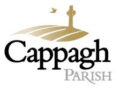 Do This in Memory Programme 2021 - 2022Wednesday 3rd November 2021	 - 	Enrolment Meeting/Baptismal Promises	-	All ChildrenSunday 21st November 2021		-	Feast of Christ the King				- 	Christ the King P.S.Sunday 12th December 2021		-	Gaudete Sunday (3rd Sunday of Advent)		-	St Mary’s P.S. (1)Sunday 23rd January 2022		-	3rd Sunday OT (Sunday of the Word of God)	-	Gaelscoil na gCrannSunday 27th February 2022		-	8th Sunday OT (Sunday before Lent)		-	St Brigid’s P.S.Sunday 20th March 2022 		-	3rd Sunday of Lent					-	Omagh Integrated P.S.Sunday 10th April 2022		-	Palm Sunday					-	Sacramental Catechetical GroupThursday 14th April 2022		-	Holy Thursday (Evening Mass)			-	St Ronan’s P.S.Sunday 1st May 2022			-	3rd Sunday of Easter				-	St Mary’s P.S. (2)Sunday 19th June 2022		-	Corpus Christi					- 	All Children Each DTIM Mass will be held in Christ the King Church at 10am.  One school/Year 4 class will attend one Mass in person at a time as listed above with all other Year 4 children to view each Mass on the Cappagh parish Webcam.  http://cappaghparish.com/webcam2.html